Liste du matériel à prévoir pour la rentrée en CP de votre enfant Un cartable dans lequel peuvent rentrer des cahiers de dimensions 24x32 cm. (La classe se situant à l’étage privilégiez un cartable sac à dos)Une trousse avec à l’intérieur : crayons de papier, une gomme, un bâton de colle, une règle, une paire de ciseaux.Une boîte de crayons de couleurs.Une boîte de feutres.Un ardoise avec des feutres Velleda et un petit chiffon.Un classeur 21x29,7 cm avec un dos de 4 cm.6 intercalaires en cartons 21x29,7cmUne pochette élastique trois rabats 21x29,7cm.1 rouleau de papier couvre-livre.Une blouse pour les arts plastiques ou un vieux tee-shirt.Bonnes vacances et rendez-vous en septembre !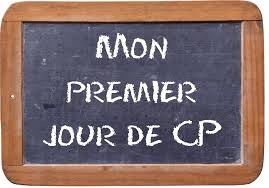 Liste du matériel à prévoir pour la rentrée en CP de votre enfantUn cartable dans lequel peuvent rentrer des cahiers de dimensions 24x32 cm. (La classe se situant à l’étage privilégiez un cartable sac à dos)Une trousse avec à l’intérieur : crayons de papier, une gomme, un bâton de colle, une règle, une paire de ciseaux.Une boîte de crayons de couleurs.Une boîte de feutres.Un ardoise avec des feutres Velleda et un petit chiffon.Un classeur 21x29,7 cm avec un dos de 4 cm.6 intercalaires en cartons 21x29,7cmUne pochette élastique trois rabats 21x29,7cm.1 rouleau de papier couvre-livre.Une blouse pour les arts plastiques ou un vieux tee-shirt.Bonnes vacances et rendez-vous en septembre !